Мұғалімнің аты-жөні:Мұғалімнің аты-жөні:Молдабаева М.Қ.Молдабаева М.Қ.Молдабаева М.Қ.Молдабаева М.Қ.Молдабаева М.Қ.Күні:24.02Күні:24.02Әдебиеттік оқуӘдебиеттік оқуӘдебиеттік оқуӘдебиеттік оқуӘдебиеттік оқуСынып:Сынып:Қатысушылар саны:Қатысушылар саны:Қатыспағандар саны:Қатыспағандар саны:Қатыспағандар саны: Бөлім атауы: Бөлім атауы:Атақты тұлғаларАтақты тұлғаларАтақты тұлғаларАтақты тұлғаларАтақты тұлғаларСабақтың тақырыбыСабақтың тақырыбыХалық поэзиясының алыбыХалық поэзиясының алыбыХалық поэзиясының алыбыХалық поэзиясының алыбыХалық поэзиясының алыбыОқу бағдарламасына сәйкес оқыту мақсаттарыОқу бағдарламасына сәйкес оқыту мақсаттары3.2.2.1 – қолдануға (практикалық), бағалауға негізделген сұрақтарқою және жауап беру3.2.2.1 – қолдануға (практикалық), бағалауға негізделген сұрақтарқою және жауап беру3.2.2.1 – қолдануға (практикалық), бағалауға негізделген сұрақтарқою және жауап беру3.2.2.1 – қолдануға (практикалық), бағалауға негізделген сұрақтарқою және жауап беру3.2.2.1 – қолдануға (практикалық), бағалауға негізделген сұрақтарқою және жауап беруБағалау критерийі:Бағалау критерийі:мәтіннің тақырыбын анықтай алады, негізгі ойды табады.мәтінді түсініп оқиды;мәтін мазмұнын айта алады;мәтіннен қажетті ақпаратты тауып оқиды;теңеу сөздерді анықтайды;сөйлеу барысында қолданады.шығармашылыққа негізделген сұрақтар қояды. берілген тақырып бойынша ой қорыту жасай алады.мәтіннің тақырыбын анықтай алады, негізгі ойды табады.мәтінді түсініп оқиды;мәтін мазмұнын айта алады;мәтіннен қажетті ақпаратты тауып оқиды;теңеу сөздерді анықтайды;сөйлеу барысында қолданады.шығармашылыққа негізделген сұрақтар қояды. берілген тақырып бойынша ой қорыту жасай алады.мәтіннің тақырыбын анықтай алады, негізгі ойды табады.мәтінді түсініп оқиды;мәтін мазмұнын айта алады;мәтіннен қажетті ақпаратты тауып оқиды;теңеу сөздерді анықтайды;сөйлеу барысында қолданады.шығармашылыққа негізделген сұрақтар қояды. берілген тақырып бойынша ой қорыту жасай алады.мәтіннің тақырыбын анықтай алады, негізгі ойды табады.мәтінді түсініп оқиды;мәтін мазмұнын айта алады;мәтіннен қажетті ақпаратты тауып оқиды;теңеу сөздерді анықтайды;сөйлеу барысында қолданады.шығармашылыққа негізделген сұрақтар қояды. берілген тақырып бойынша ой қорыту жасай алады.мәтіннің тақырыбын анықтай алады, негізгі ойды табады.мәтінді түсініп оқиды;мәтін мазмұнын айта алады;мәтіннен қажетті ақпаратты тауып оқиды;теңеу сөздерді анықтайды;сөйлеу барысында қолданады.шығармашылыққа негізделген сұрақтар қояды. берілген тақырып бойынша ой қорыту жасай алады.Сабақтың типі:Сабақтың типі:Жаңа сабақ.Жаңа сабақ.Жаңа сабақ.Жаңа сабақ.Жаңа сабақ.Сабақтың  әдісі:Сабақтың  әдісі:түсіндіру, талдау, сұрақ-жауап, әнгімелеу «Сәйкестендіру», «Мағынаны тану», «Ой қозғау», «Жоба қорғау», «Ұлылар ұлағаты», «Сауаттылықты ашатын хат», «Автопортрет»,сұрақ-жауап,талдау,іздену ,т.б.түсіндіру, талдау, сұрақ-жауап, әнгімелеу «Сәйкестендіру», «Мағынаны тану», «Ой қозғау», «Жоба қорғау», «Ұлылар ұлағаты», «Сауаттылықты ашатын хат», «Автопортрет»,сұрақ-жауап,талдау,іздену ,т.б.түсіндіру, талдау, сұрақ-жауап, әнгімелеу «Сәйкестендіру», «Мағынаны тану», «Ой қозғау», «Жоба қорғау», «Ұлылар ұлағаты», «Сауаттылықты ашатын хат», «Автопортрет»,сұрақ-жауап,талдау,іздену ,т.б.түсіндіру, талдау, сұрақ-жауап, әнгімелеу «Сәйкестендіру», «Мағынаны тану», «Ой қозғау», «Жоба қорғау», «Ұлылар ұлағаты», «Сауаттылықты ашатын хат», «Автопортрет»,сұрақ-жауап,талдау,іздену ,т.б.түсіндіру, талдау, сұрақ-жауап, әнгімелеу «Сәйкестендіру», «Мағынаны тану», «Ой қозғау», «Жоба қорғау», «Ұлылар ұлағаты», «Сауаттылықты ашатын хат», «Автопортрет»,сұрақ-жауап,талдау,іздену ,т.б.Көрнекіліктері:Көрнекіліктері:Жамбыл Жабаевтың суреті, ақынның кітаптары, слайд көрсету, сөзжұмбақ шешу, нақыл сөздер жазылған плакаттарЖамбыл Жабаевтың суреті, ақынның кітаптары, слайд көрсету, сөзжұмбақ шешу, нақыл сөздер жазылған плакаттарЖамбыл Жабаевтың суреті, ақынның кітаптары, слайд көрсету, сөзжұмбақ шешу, нақыл сөздер жазылған плакаттарЖамбыл Жабаевтың суреті, ақынның кітаптары, слайд көрсету, сөзжұмбақ шешу, нақыл сөздер жазылған плакаттарЖамбыл Жабаевтың суреті, ақынның кітаптары, слайд көрсету, сөзжұмбақ шешу, нақыл сөздер жазылған плакаттарПәнаралық байланыс:  Пәнаралық байланыс:   Дүниетану,қазақ тілі,музыка Дүниетану,қазақ тілі,музыка Дүниетану,қазақ тілі,музыка Дүниетану,қазақ тілі,музыка Дүниетану,қазақ тілі,музыкаҚұндылықҚұндылықҚызығушылық,үлкенді сыйлау,құрметтеу,жақсыны үйрену,отбасылық құндылықтарды дәріптеуҚызығушылық,үлкенді сыйлау,құрметтеу,жақсыны үйрену,отбасылық құндылықтарды дәріптеуҚызығушылық,үлкенді сыйлау,құрметтеу,жақсыны үйрену,отбасылық құндылықтарды дәріптеуҚызығушылық,үлкенді сыйлау,құрметтеу,жақсыны үйрену,отбасылық құндылықтарды дәріптеуҚызығушылық,үлкенді сыйлау,құрметтеу,жақсыны үйрену,отбасылық құндылықтарды дәріптеуАлдыңғы білімАлдыңғы білімОқушылар атақты тұлғалар туралы біледі .Мәтін мазмұнын айтаалады, мәтіннен қажетті ақпаратты тауып оқиды.Оқушылар атақты тұлғалар туралы біледі .Мәтін мазмұнын айтаалады, мәтіннен қажетті ақпаратты тауып оқиды.Оқушылар атақты тұлғалар туралы біледі .Мәтін мазмұнын айтаалады, мәтіннен қажетті ақпаратты тауып оқиды.Оқушылар атақты тұлғалар туралы біледі .Мәтін мазмұнын айтаалады, мәтіннен қажетті ақпаратты тауып оқиды.Оқушылар атақты тұлғалар туралы біледі .Мәтін мазмұнын айтаалады, мәтіннен қажетті ақпаратты тауып оқиды.Сабақтың барысы.Сабақтың барысы.Сабақтың кезеңіПедагогтің әрекетіПедагогтің әрекетіОқушының әрекетіОқушының әрекетіБағалауРесурстарБасыПсихологиялық дайындықКүлім қағып қолымды,Бір ,екі, үш деп соғайынҚарап тұрған көршіме ,Қолымды мен бұлғайын.Жылы-жылы жүзбенен,Маңдайынан сипайынЖылы –жылы сөзбенен,Жүрегімді сыйлаймынЫстық алақанымен,Қолыңды бер қысайынАмандасып алайық !Жұмыс ережесін келісуСабақта бір-бірімізді сыйлаймыз, тыңдаймыз!Уақытты үнемдейміз!Нақты,дәл жауап береміз!Сабақта өзіміздің шапшаңдығымызды, тапқырлығымызды көрсетеміз!Сабаққа белсене қатысып, жақсы баға аламыз!Алдыңғы білімді еске түсіру Ойқозғау-Балалар біз сіздермен үлкен бөлім атақты тұлғаларды өттік .Маған атақты тұлғаларды атаңдаршы.«Мағынаны ашу» бөліміМақсаты:Сабақтың тақырыбын оқушылар көмегімен ашу-Оқушылар !Мен бір өлеңнен үзінді оқимын.Сол үзінді қай ақынның өлеңі, қалай аталады?Хатыңды, балам ,оқыдым,Халіңді білдім сапардан.Қуанып саған отырмын,Гвардеец атанған.Сұраншы, Саурық секілді,Болыпсың , балам, қаһарман.-Балама хатДискриптор:-Енді оқушылар бейне таспаны тамашалайық.1. «Жамбыл мұражайына» саяхат;2. «Жамбыл» кинофильмінен үзінді көрсету; Фильм жайлы түсінік беру;
Жамбыл рөлін сомдаған белгілі қазақ актері - Шәкен Айманов туралы қысқаша айтып өту;
3. «Жамбыл» кинофильмінің тәуелсіздіктен кейінгі түсірілімі бойынша салыстыру жүргізу;-Сонымен оқушылар өлеңнің кімдікі екенін таптық,бейнежазба кім туралы екенімен таныстық.Олай болса бүгінгі сабағымыз кім туралы деп ойлайсыңдар.-Жаңа сабағымыздың тақырыбы «Халық поэзиясының алыбы» Жамбыл Жабаев. Ақынның бүрынғы сыныптарда өткен өлеңдерін есімізге түсірейікші.(Ақынныңбүрынғы сыныптардағы өлеңдерін айтқызып,мәнерлеп оқыту). V "Өлең құрастыр" ойыны.Оқушылар ақынның қандай өлеңдері, жырлары, поэмалары бар. Есімізге түсірейікші?Дұрыс айтасыздар. Олай болса мен сіздерге ақын өлеңінің әрбір сөзін қиып беремін. Ал, сіздер одан өлең құрастырасыздар.Менің пірім - Сүйінбай,Сөз сөйлемен сиынбай.Сырлы сұлу сөздеріМаған тартқан сыйындай.Психологиялық дайындықКүлім қағып қолымды,Бір ,екі, үш деп соғайынҚарап тұрған көршіме ,Қолымды мен бұлғайын.Жылы-жылы жүзбенен,Маңдайынан сипайынЖылы –жылы сөзбенен,Жүрегімді сыйлаймынЫстық алақанымен,Қолыңды бер қысайынАмандасып алайық !Жұмыс ережесін келісуСабақта бір-бірімізді сыйлаймыз, тыңдаймыз!Уақытты үнемдейміз!Нақты,дәл жауап береміз!Сабақта өзіміздің шапшаңдығымызды, тапқырлығымызды көрсетеміз!Сабаққа белсене қатысып, жақсы баға аламыз!Алдыңғы білімді еске түсіру Ойқозғау-Балалар біз сіздермен үлкен бөлім атақты тұлғаларды өттік .Маған атақты тұлғаларды атаңдаршы.«Мағынаны ашу» бөліміМақсаты:Сабақтың тақырыбын оқушылар көмегімен ашу-Оқушылар !Мен бір өлеңнен үзінді оқимын.Сол үзінді қай ақынның өлеңі, қалай аталады?Хатыңды, балам ,оқыдым,Халіңді білдім сапардан.Қуанып саған отырмын,Гвардеец атанған.Сұраншы, Саурық секілді,Болыпсың , балам, қаһарман.-Балама хатДискриптор:-Енді оқушылар бейне таспаны тамашалайық.1. «Жамбыл мұражайына» саяхат;2. «Жамбыл» кинофильмінен үзінді көрсету; Фильм жайлы түсінік беру;
Жамбыл рөлін сомдаған белгілі қазақ актері - Шәкен Айманов туралы қысқаша айтып өту;
3. «Жамбыл» кинофильмінің тәуелсіздіктен кейінгі түсірілімі бойынша салыстыру жүргізу;-Сонымен оқушылар өлеңнің кімдікі екенін таптық,бейнежазба кім туралы екенімен таныстық.Олай болса бүгінгі сабағымыз кім туралы деп ойлайсыңдар.-Жаңа сабағымыздың тақырыбы «Халық поэзиясының алыбы» Жамбыл Жабаев. Ақынның бүрынғы сыныптарда өткен өлеңдерін есімізге түсірейікші.(Ақынныңбүрынғы сыныптардағы өлеңдерін айтқызып,мәнерлеп оқыту). V "Өлең құрастыр" ойыны.Оқушылар ақынның қандай өлеңдері, жырлары, поэмалары бар. Есімізге түсірейікші?Дұрыс айтасыздар. Олай болса мен сіздерге ақын өлеңінің әрбір сөзін қиып беремін. Ал, сіздер одан өлең құрастырасыздар.Менің пірім - Сүйінбай,Сөз сөйлемен сиынбай.Сырлы сұлу сөздеріМаған тартқан сыйындай.Психологиялық аху-алға берілген психо-логиялық жаттығуларды орындау арқылы  жаңа сабаққа назар аудару.Оқушылар сұраққа жауап береді, жұмысты берілген түріне қарай орындайды.Психологиялық аху-алға берілген психо-логиялық жаттығуларды орындау арқылы  жаңа сабаққа назар аудару.Оқушылар сұраққа жауап береді, жұмысты берілген түріне қарай орындайды.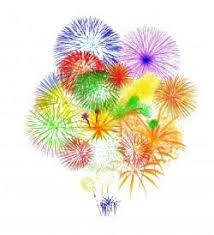 ҚБ: От шашу арқылы бір-бірін бағалау.Психологиялық ахуал.Алдыңғы білімді еске түсірутапсырмалары.Сабақтың ортасы  “Жобаны қорғау» бөліміМақсаты:Оқушыларға өздері ізденіп,дайындап келген материалдарын оқыту.Жамбыл Жабаев өмірі туралы.Ақындығы.3.Айтыстары туралы.4.Ақын ата ұрпақтары жайында.«Миға шабуыл » стратегиясы бойыншаҚазақтың атақты адамына арналған мына суреттерді тамашалайықОл кім ?Жамбыл Жабаев туралы не білесіңдер?Жамбыл Жабаев туралы балалардың ойын тыңдауАйтылым1. 100 жасаған Жамбыл Жабаев туралы мәліметті тыңда.Жамбыл Жабаев (1846-1945) – қазақ халық поэзиясының әйгілі тұлғасы, өлең сөздің дүлдүлі, жырау, жыршы. Туған жері – Жамбыл облысындағы Жамбыл тауының етегі. Топырақ бұйырған жері – Алматы облысының Ұзынағаш елді мекені. Шыққан тегі – Ұлы жүз .Жамбыл Жабаев – ірі халық ақыны. Бала күнінен ел ішінде өлең жырға, қисса-дастанға құмар болып өседі. Ол Сүйінбай ақынды ұстаз тұтады. Ел аралап, қазақ, қырғыз ақындарымен айтысқа түседі. Жамбыл Ұлы Отан соғысы жылдарында өткір жырымен елді күреске шақырды. Ол «Халық поэзиясы-ның алыбы» атандыТақырыпты болжау.Мақсат, күтілетін нәтиже.Естелікті тану, түсіну біліктілігі. Жыр алыбы Жамбыл атаның өмірі мен шығармашылығы- қызығушылық. Құрмет.Ж. Жабаев туралы естелік оқылатыны болжанады.ІІІ Жаңа сабақОқылым. Ендеше бүгін Жамбыл Жабаевқа немере қызы Ділдаханның жазған естелігімен танысамызЖамбыл Жабаев – қазақ халқының көрнекті ақыны, жыршы, жырау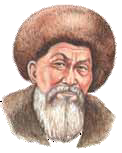   Жамбыл Жабаев (1846–1945) қазіргі Жамбыл облысының Хан тауы мен Жамбыл тауының етегінде туған. Жамбыл Жабаевты нағыз ақын ретінде байтақ елге танытқан – айтыс өнері.Естелік – өмірде шынайы болған атақты тұлғалар мен оқиғалар жайында көзбен көріп, куәгер болған адамдардың баяндап беруі.3. Берілген мәтіннің естелікке жататынын дәлелде. Естелікті жазған кім? Ол кімді есіне алады?4. Мәтіннен әке сүйіспеншілігі айтылған тұстарды тауып оқы.Мәтінді мәнерлеп оқуМәтіндегі ( Түртіп алу стратегиясы)Мәтіннің бірінші бөлімін өзім оқып берем.Қалған бөліктерін оқушылар оқиды ,қиын сөздермен жұмыс жасай отырып мәтін бөлігіне тақырып қояды .Оқушылардың әр бөлімге қойған тақырыптарын тыңдауБалалар ендеше мына мәтінге тағы қандай ат қояр едіңдер.Дескриптор:Мәтін бойынша жұмыс жасай алады4-тапсырма Оқулықтағы тапсырма орындаладыЖыр алыбы Жамбыл ата мейірімді, қамқор әке ретінде сипатталады.«Айрықша тапсырма» әдісмен қабілетті оқушылардан сөздерді қолдана отырып айтыс ұйымдастыруДәптермен жұмыс 2- тапсырма Мәтіннен қажетті ақпаратты тауып жазамыз4-тапсырма Оқулықтағы тапсырма орындаладыЖамбыл атаның немересіне деген сүйіспеншілігін тауып оқып берЖыр алыбы Жамбыл ата мейірімді, қамқор әке ретінде сипатталады.-Балалар сендерді өз ата әжелерің еркелете ме?-Балалар ендеше өз аталарың жайлы естелік жазып келген естеліктеріңді оқысаңыздар. Балалардың өз аталары жайлы жазған естелік-терін тыңдауСергіту сәті-Балалар ендеше ойымызды сергітіп алайық« Немерем » деген ән орындаладыМына әнге кімге арналаған екен?Тыңдаған ән жайында сұрау5. Жамбыл ата сендерге де мейірімді сөздерін арнаған. Тыңдалым.Шәкірт балаларғаСуретке сай келетін өлең жолдарын тап. Мағынасын түсіндіріп айт.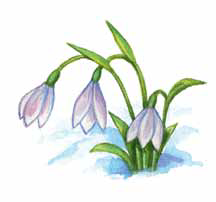 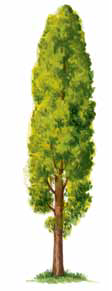 Дескриптор:мәтінді мәнерлеп оқи алады;Суретті өз бетімен талдай алады5-тапсырма. Оқушыларға мәнерлеп оқытуШәкірт балаларғаБалдырған, балғын , балалар,Жасынан білім ойлаған.Айналам сендей жеткіншекҚарасам – көзім тоймаған.Мәуелі сендер бәйшешекӨмірдің жазын тойлаған.Ұялы мен бір бәйтерекОртаңда көктеп бойлаған.Сендерді қоссам жырыма ,Саңқылдап үнім сайраған.Қаздаңдап кәрі саусағымІшекте бойлап ойнаған.Мектептен сендер келгенше,Тағы да бір жыр ойланам,Келген соң айтып бермесем,Балалар кінә қой маған!Жамбыл ЖабаевШәкірт балаларға өлеңін оқу барысында теңеу сөздерді мұғалім немесе қабілетті оқушылар көмегімен түртіп отырадыТеңеу сөздер: мәуелі бәйшешек, ұялы бір бәйтерекДескриптор:Жамбыл Жабаев өмірбаянымен танысадыШәкірт балаларға өлеңін талдайды талдайды  “Жобаны қорғау» бөліміМақсаты:Оқушыларға өздері ізденіп,дайындап келген материалдарын оқыту.Жамбыл Жабаев өмірі туралы.Ақындығы.3.Айтыстары туралы.4.Ақын ата ұрпақтары жайында.«Миға шабуыл » стратегиясы бойыншаҚазақтың атақты адамына арналған мына суреттерді тамашалайықОл кім ?Жамбыл Жабаев туралы не білесіңдер?Жамбыл Жабаев туралы балалардың ойын тыңдауАйтылым1. 100 жасаған Жамбыл Жабаев туралы мәліметті тыңда.Жамбыл Жабаев (1846-1945) – қазақ халық поэзиясының әйгілі тұлғасы, өлең сөздің дүлдүлі, жырау, жыршы. Туған жері – Жамбыл облысындағы Жамбыл тауының етегі. Топырақ бұйырған жері – Алматы облысының Ұзынағаш елді мекені. Шыққан тегі – Ұлы жүз .Жамбыл Жабаев – ірі халық ақыны. Бала күнінен ел ішінде өлең жырға, қисса-дастанға құмар болып өседі. Ол Сүйінбай ақынды ұстаз тұтады. Ел аралап, қазақ, қырғыз ақындарымен айтысқа түседі. Жамбыл Ұлы Отан соғысы жылдарында өткір жырымен елді күреске шақырды. Ол «Халық поэзиясы-ның алыбы» атандыТақырыпты болжау.Мақсат, күтілетін нәтиже.Естелікті тану, түсіну біліктілігі. Жыр алыбы Жамбыл атаның өмірі мен шығармашылығы- қызығушылық. Құрмет.Ж. Жабаев туралы естелік оқылатыны болжанады.ІІІ Жаңа сабақОқылым. Ендеше бүгін Жамбыл Жабаевқа немере қызы Ділдаханның жазған естелігімен танысамызЖамбыл Жабаев – қазақ халқының көрнекті ақыны, жыршы, жырау  Жамбыл Жабаев (1846–1945) қазіргі Жамбыл облысының Хан тауы мен Жамбыл тауының етегінде туған. Жамбыл Жабаевты нағыз ақын ретінде байтақ елге танытқан – айтыс өнері.Естелік – өмірде шынайы болған атақты тұлғалар мен оқиғалар жайында көзбен көріп, куәгер болған адамдардың баяндап беруі.3. Берілген мәтіннің естелікке жататынын дәлелде. Естелікті жазған кім? Ол кімді есіне алады?4. Мәтіннен әке сүйіспеншілігі айтылған тұстарды тауып оқы.Мәтінді мәнерлеп оқуМәтіндегі ( Түртіп алу стратегиясы)Мәтіннің бірінші бөлімін өзім оқып берем.Қалған бөліктерін оқушылар оқиды ,қиын сөздермен жұмыс жасай отырып мәтін бөлігіне тақырып қояды .Оқушылардың әр бөлімге қойған тақырыптарын тыңдауБалалар ендеше мына мәтінге тағы қандай ат қояр едіңдер.Дескриптор:Мәтін бойынша жұмыс жасай алады4-тапсырма Оқулықтағы тапсырма орындаладыЖыр алыбы Жамбыл ата мейірімді, қамқор әке ретінде сипатталады.«Айрықша тапсырма» әдісмен қабілетті оқушылардан сөздерді қолдана отырып айтыс ұйымдастыруДәптермен жұмыс 2- тапсырма Мәтіннен қажетті ақпаратты тауып жазамыз4-тапсырма Оқулықтағы тапсырма орындаладыЖамбыл атаның немересіне деген сүйіспеншілігін тауып оқып берЖыр алыбы Жамбыл ата мейірімді, қамқор әке ретінде сипатталады.-Балалар сендерді өз ата әжелерің еркелете ме?-Балалар ендеше өз аталарың жайлы естелік жазып келген естеліктеріңді оқысаңыздар. Балалардың өз аталары жайлы жазған естелік-терін тыңдауСергіту сәті-Балалар ендеше ойымызды сергітіп алайық« Немерем » деген ән орындаладыМына әнге кімге арналаған екен?Тыңдаған ән жайында сұрау5. Жамбыл ата сендерге де мейірімді сөздерін арнаған. Тыңдалым.Шәкірт балаларғаСуретке сай келетін өлең жолдарын тап. Мағынасын түсіндіріп айт.Дескриптор:мәтінді мәнерлеп оқи алады;Суретті өз бетімен талдай алады5-тапсырма. Оқушыларға мәнерлеп оқытуШәкірт балаларғаБалдырған, балғын , балалар,Жасынан білім ойлаған.Айналам сендей жеткіншекҚарасам – көзім тоймаған.Мәуелі сендер бәйшешекӨмірдің жазын тойлаған.Ұялы мен бір бәйтерекОртаңда көктеп бойлаған.Сендерді қоссам жырыма ,Саңқылдап үнім сайраған.Қаздаңдап кәрі саусағымІшекте бойлап ойнаған.Мектептен сендер келгенше,Тағы да бір жыр ойланам,Келген соң айтып бермесем,Балалар кінә қой маған!Жамбыл ЖабаевШәкірт балаларға өлеңін оқу барысында теңеу сөздерді мұғалім немесе қабілетті оқушылар көмегімен түртіп отырадыТеңеу сөздер: мәуелі бәйшешек, ұялы бір бәйтерекДескриптор:Жамбыл Жабаев өмірбаянымен танысадыШәкірт балаларға өлеңін талдайды талдайдыБерілген сұраққа жауап беріп, тапсырмаларды талапқа сай орындайды.Белсенді оқу тапсырмалары(топта, ұжымда) «Көршіңе әңгімелеп бер» әдісі арқылы суретпен және мәтінмен жұмыс жасайды.Жұмыс дәптеріндегі жазылым тапсырмаларын орындауЖер астында қала болуы мүмкін бе?Белсенді оқу тапсырмалары(топта, ұжымда) «Көршіңе әңгімелеп бер»Бұл әдіс оқушылар өз ойларын дауыстап айтып беру үшін пайдаланылады. Сұрақ қойыңыз, ойластыруға уақыт беріңіз, одан кейін оқушылардан өз ойларын көршілерімен бөлісуді сұраңыз, оқушыларға жаңа тақырыпты айтыңыз және осы тақырып бойынша өздері білетін барлық жағдайды көршісіне айтуын ұсыныңыз.Топтық жұмыс.І топ. Оқулықта берілген 6-тапсырмадағы сурет пен сөздердің байланысы анықталады.Бағалау.Мәуелі бәйшешек, ұялы бәйтерек тіркестерін тауып, мағынасын суретпен байланыстыра түсіндіруге тырысқан оқушылармақталады.Естелік бойынша бір топ екінші топқа сұрақтар (3–4) дайындайды, жауап береді.ІІ топ. Балалар сөзіне балама сөздерді тап. Ол үшін алдымен Жамбыл атаның балаларға арнаған мейірімді сөздерін тауып ал.ІІІ топ. Мәтіннен қажетті ақпаратты тауып ал.Тапсырма. Дұрыс нұсқасын белгіле.«Мәшинеден қимылы ширақ адам түсті» деген сөйлемде кім туралы айтылған?А) Жамбыл ата Ә) Ә. ТәжібаевБ) атаның немересі В) ауыл жігіттеріЕліміздің мәдениет күні қайда өтті? А) АлматыӘ) Жамбыл қаласы Б) МәскеуВ) Санкт-ПетербургДескриптор:мәтіннің тақырыбын анықтай алады, негізгі ойды табады.шығармашылыққа негізделген сұрақтар қояды.берілген тақырып бойынша ой қорыту жасай алады.ҚБ: Бас бармақ  арқылы бір-бірін бағалау.Жұмыс дәптеріндегі жазылым тапсырмаларын орындауБерілген сұраққа жауап беріп, тапсырмаларды талапқа сай орындайды.Белсенді оқу тапсырмалары(топта, ұжымда) «Көршіңе әңгімелеп бер» әдісі арқылы суретпен және мәтінмен жұмыс жасайды.Жұмыс дәптеріндегі жазылым тапсырмаларын орындауЖер астында қала болуы мүмкін бе?Белсенді оқу тапсырмалары(топта, ұжымда) «Көршіңе әңгімелеп бер»Бұл әдіс оқушылар өз ойларын дауыстап айтып беру үшін пайдаланылады. Сұрақ қойыңыз, ойластыруға уақыт беріңіз, одан кейін оқушылардан өз ойларын көршілерімен бөлісуді сұраңыз, оқушыларға жаңа тақырыпты айтыңыз және осы тақырып бойынша өздері білетін барлық жағдайды көршісіне айтуын ұсыныңыз.Топтық жұмыс.І топ. Оқулықта берілген 6-тапсырмадағы сурет пен сөздердің байланысы анықталады.Бағалау.Мәуелі бәйшешек, ұялы бәйтерек тіркестерін тауып, мағынасын суретпен байланыстыра түсіндіруге тырысқан оқушылармақталады.Естелік бойынша бір топ екінші топқа сұрақтар (3–4) дайындайды, жауап береді.ІІ топ. Балалар сөзіне балама сөздерді тап. Ол үшін алдымен Жамбыл атаның балаларға арнаған мейірімді сөздерін тауып ал.ІІІ топ. Мәтіннен қажетті ақпаратты тауып ал.Тапсырма. Дұрыс нұсқасын белгіле.«Мәшинеден қимылы ширақ адам түсті» деген сөйлемде кім туралы айтылған?А) Жамбыл ата Ә) Ә. ТәжібаевБ) атаның немересі В) ауыл жігіттеріЕліміздің мәдениет күні қайда өтті? А) АлматыӘ) Жамбыл қаласы Б) МәскеуВ) Санкт-ПетербургДескриптор:мәтіннің тақырыбын анықтай алады, негізгі ойды табады.шығармашылыққа негізделген сұрақтар қояды.берілген тақырып бойынша ой қорыту жасай алады.ҚБ: Бас бармақ  арқылы бір-бірін бағалау.Жұмыс дәптеріндегі жазылым тапсырмаларын орындауФорма-тивті ба-ғалау.ҚБ: Бас бармақ  арқылы бір-бірін бағалау.Оқылым, жазылым тапсырмалары.Соңы Жаңа білім мен тәжірибені қолдану «Сауаттылықты ашатын хат» бөліміМақсаты:Оқушыларға ақын ата аруағына арнап хат жаздыру.Жамбылдың Абайға жазған хатын оқу.VIІ. «Автопортрет» бөлімі.Мақсаты:Жаңа сабақты қорытындылау.«Кім алғыр?» сұратар тізбегі.Жамбыл Жабаев қай жылы, қай жерде дүниеге келген?
(Жамбыл Жабаев 1846 жылы, Жамбыл облысы, Мойынқұм ауданында Жамбыл, Хантау деп аталатын тауларының баурайында туған).
Жамбылға қай ақын бата берген?
(Жамбыл Сүйінбайдан бата алған)
Жамбыл кімдермен айтысқа түскен?
(Құлмамбет, Айкүміс, Бақтыбай, Сары, Досмағамбет, Шашубай )
Жамбылдың қандай поэмалары бар?
(«Өтеген батыр», «Сұраншы батыр»)
Жамбылдың 1941 жылы Ленинград жау қоршауында қалған кезде шығарған өлеңін атаңдар.
(“Ленинградтық өренім” )
Жамбылдың анасының атын атаңдар(Ұлдан)
Ақынның “Туған өлкем” өлеңі орыс тілінде қай газетте жарық көрді?
(“Правда”)Жаңа білім мен тәжірибені қолдану«Галлерияда ой шарлау»  «ПОПС формуласы»Бірінші сөйлем: «Менің ойымша,....»Екінші сөйлем: «Себебі, мен оны былай түсіндіремін...»Үшінші сөйлем: «Оны мен мына фактілермен, мысалдармен дәлелдей аламын....»Соңғы сөйлем: «Осыған байланысты мен мынадай қорытынды шешімге келдім...»Қорытынды.-Алатаудың өркешті ақбас шыңдарына көз жіберсек, өзі қатарлас өнерлі, дарынды ақындар арасында сол Алатаудың ең биік, ең еңселі шыңындай болып Жамбыл тұрады.Тау мүжіледі, темір тозады, бірақ, халық мұңын мұңдаған, халық қуанышын жырлаған шынайы, көркем жыр мүжілмек те, тозбақ та емес. Жамбыл жыры – осындай жыр. Ол төкпе жырдың дүлділі, халық бағының бұлбұлы.Үйге тапсырма: «Жыр алыбы-Жамбыл» шығарма жазу.
 Жаңа білім мен тәжірибені қолдану «Сауаттылықты ашатын хат» бөліміМақсаты:Оқушыларға ақын ата аруағына арнап хат жаздыру.Жамбылдың Абайға жазған хатын оқу.VIІ. «Автопортрет» бөлімі.Мақсаты:Жаңа сабақты қорытындылау.«Кім алғыр?» сұратар тізбегі.Жамбыл Жабаев қай жылы, қай жерде дүниеге келген?
(Жамбыл Жабаев 1846 жылы, Жамбыл облысы, Мойынқұм ауданында Жамбыл, Хантау деп аталатын тауларының баурайында туған).
Жамбылға қай ақын бата берген?
(Жамбыл Сүйінбайдан бата алған)
Жамбыл кімдермен айтысқа түскен?
(Құлмамбет, Айкүміс, Бақтыбай, Сары, Досмағамбет, Шашубай )
Жамбылдың қандай поэмалары бар?
(«Өтеген батыр», «Сұраншы батыр»)
Жамбылдың 1941 жылы Ленинград жау қоршауында қалған кезде шығарған өлеңін атаңдар.
(“Ленинградтық өренім” )
Жамбылдың анасының атын атаңдар(Ұлдан)
Ақынның “Туған өлкем” өлеңі орыс тілінде қай газетте жарық көрді?
(“Правда”)Жаңа білім мен тәжірибені қолдану«Галлерияда ой шарлау»  «ПОПС формуласы»Бірінші сөйлем: «Менің ойымша,....»Екінші сөйлем: «Себебі, мен оны былай түсіндіремін...»Үшінші сөйлем: «Оны мен мына фактілермен, мысалдармен дәлелдей аламын....»Соңғы сөйлем: «Осыған байланысты мен мынадай қорытынды шешімге келдім...»Қорытынды.-Алатаудың өркешті ақбас шыңдарына көз жіберсек, өзі қатарлас өнерлі, дарынды ақындар арасында сол Алатаудың ең биік, ең еңселі шыңындай болып Жамбыл тұрады.Тау мүжіледі, темір тозады, бірақ, халық мұңын мұңдаған, халық қуанышын жырлаған шынайы, көркем жыр мүжілмек те, тозбақ та емес. Жамбыл жыры – осындай жыр. Ол төкпе жырдың дүлділі, халық бағының бұлбұлы.Үйге тапсырма: «Жыр алыбы-Жамбыл» шығарма жазу.
Кестені толтыр.Кестені толтыр.ҚБ: Бағдаршам көздері арқылы бір-бірін бағалау.тапсырмалар.Кері байланысРефлексиялық –бағалау кезеңі Бүгінгі сабақтан алған әсерлерің қандай?Не білдіңіздер ?Бүгінгі сабаққа пікірлеріңіз бен тілектеріңізді мына бәйшешек гүліне жазып ,гүлдеріңізді бәйтерек ағашының қасына орналастырыңыздарРефлексиялық –бағалау кезеңі Бүгінгі сабақтан алған әсерлерің қандай?Не білдіңіздер ?Бүгінгі сабаққа пікірлеріңіз бен тілектеріңізді мына бәйшешек гүліне жазып ,гүлдеріңізді бәйтерек ағашының қасына орналастырыңыздарСабақтан алған әсерлеріне кері байланыс береді.Сабақтан алған әсерлеріне кері байланыс береді.«Бес саусақ»Кері бай-ланыс тақтайшасы.